Leonardowerkstatt Ausstellung
Werke und Geschichte Leonardo da Vinci
17. - 19. Februar 2023 
10-17 UhrEintritt Frei
Volkshaus Auwiesen
www.leonardowerkstatt.at/ausstellung

An die 100 Modelle und Konstruktionen nach den Skizzen von Leonardo da Vinci, Gemälde und Skizzen, Bücher,
Basteln und Experimentieren - Leonardo Brücke, mt Goldnem Zirkel und Goldenem Schnitt die Proportionen von Mensch und Natur erforschen, Geometrie basteln, Mona Lisa malen, ...

Jede Stunde Führung durch die Ausstellung
das Handbuch "in der Leonardowerkstatt" ist in der Ausstellung erhältlich.Franz Wieser – Leonardowerkstatt www.leonardowerkstatt.at 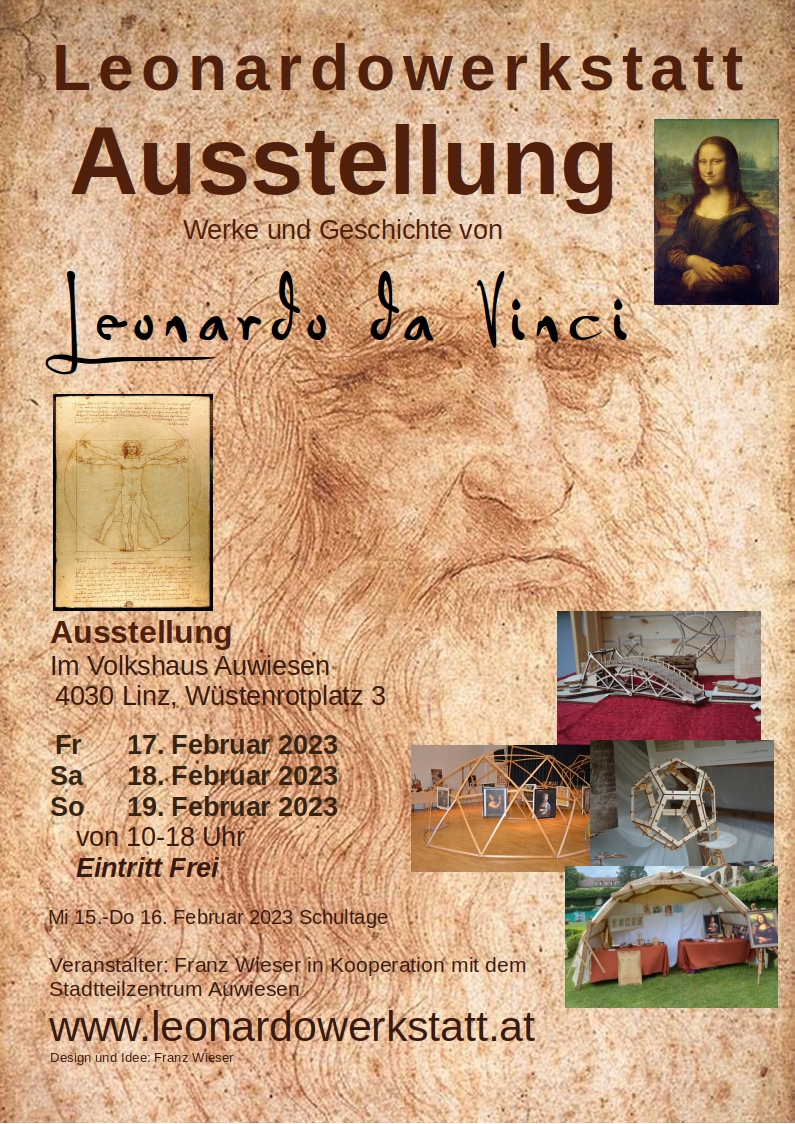 